Work Write-Up180 N Central Ave. Rehab* SPECS *Dated: 10/17/2023CUSTOMER INFORMATIONGuiCai Zhang180 N Central Ave, Quincy, MA 02170PREPARED BYdemar70@yahoo.com978-790-1250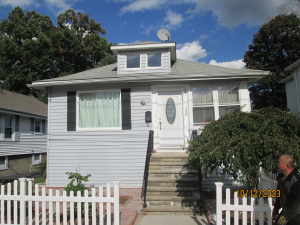 Location: General RequirementsLocation: Entire InteriorLocation: Exterior General RequirementsQuantityCost/UnitsTotalSubtotal for General RequirementsSubtotal for General RequirementsSubtotal for General RequirementsHealth & SafetyQuantityCost/UnitsTotalSubtotal for Health & SafetySubtotal for Health & SafetySubtotal for Health & SafetyRoof & GuttersQuantityCost/UnitsTotalTotal